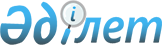 Гигант ауылдық округінің Бидайкөл ауылындағы атауы жоқ көшеге "Бейбітшілік" атауын беру туралыҚызылорда облысы Шиелі ауданы Гигант ауылдық округі әкімінің 2010 жылғы 20 шілдедегі N 1 шешімі. Қызылорда облысының Әділет департаменті Шиелі ауданының Әділет басқармасында 2010 жылы 18 тамызда N 10-9-131 тіркелді

      Қазақстан Республикасының 2001 жылғы 23 қаңтардағы "Қазақстан Республикасындағы жергілікті мемлекеттік басқару және өзін-өзі басқару туралы" N 148 Заңының 37 бабының 3 тармағын басшылыққа ала отырып және аудандық ономастикалық комиссия мәжілісінің 2010 жылғы 2 маусымдағы N 4 хаттамасына сәйкес ШЕШЕМІН:



      1. Гигант ауылдық округінің Бидайкөл ауылындағы атауы жоқ көшеге "Бейбітшілік" атауы берілсін.



      2. Осы шешім алғаш рет ресми жарияланғаннан кейін қолданысқа енеді.



      3. Осы шешімнің орындалуына бақылау жасау "Гигант ауылдық округі әкімінің аппараты" мемлекеттік мекемесінің жетекші маман-заңгері Д.Қоңқаевқа жүктелсін.      Гигант ауылдық округінің әкімі                   Қ. ЫДЫРЫСОВ
					© 2012. Қазақстан Республикасы Әділет министрлігінің «Қазақстан Республикасының Заңнама және құқықтық ақпарат институты» ШЖҚ РМК
				